Year 2 Spring 2 HistoryLearning objectives for this topic		Key vocabulary Useful websites to search forTo identify Florence Nightingale and find out information on her life.To identify Mary Seacole and find out information on her life. To recognize similarities & differences between past & today. To infer information from a written and/or visual account of a person’s life. To know about primary & secondary sources. To use still imagery to re-tell a life story  further develop empathy.To remember and recount events in chronological order. To develop research methods. To know about Victorian Britain. To know simple facts about the Crimean war.To know about the discovery of anti-biotics.Florence Nightingale – first nurse from Victorian times. Mary Seacole – a British-Jamaican lady who helped soldiers during the Crimean War. Victorian Era – 1837 – 1901 when Queen Victoria was alive.Crimean War – war between Britain, France & Turkey  & Russia in 1853.Chronological – events in time order.Infection – disease or illness caused by germs either through passing on from one person to another or unclean conditions.Military – soldiers who defend their country. www.parkfieldict.co.uk/victorian/crimeanwww.bbc.co.uk/history/interactive/timelines/britishTo identify Florence Nightingale and find out information on her life.To identify Mary Seacole and find out information on her life. To recognize similarities & differences between past & today. To infer information from a written and/or visual account of a person’s life. To know about primary & secondary sources. To use still imagery to re-tell a life story  further develop empathy.To remember and recount events in chronological order. To develop research methods. To know about Victorian Britain. To know simple facts about the Crimean war.To know about the discovery of anti-biotics.Florence Nightingale – first nurse from Victorian times. Mary Seacole – a British-Jamaican lady who helped soldiers during the Crimean War. Victorian Era – 1837 – 1901 when Queen Victoria was alive.Crimean War – war between Britain, France & Turkey  & Russia in 1853.Chronological – events in time order.Infection – disease or illness caused by germs either through passing on from one person to another or unclean conditions.Military – soldiers who defend their country. To identify Florence Nightingale and find out information on her life.To identify Mary Seacole and find out information on her life. To recognize similarities & differences between past & today. To infer information from a written and/or visual account of a person’s life. To know about primary & secondary sources. To use still imagery to re-tell a life story  further develop empathy.To remember and recount events in chronological order. To develop research methods. To know about Victorian Britain. To know simple facts about the Crimean war.To know about the discovery of anti-biotics.Florence Nightingale – first nurse from Victorian times. Mary Seacole – a British-Jamaican lady who helped soldiers during the Crimean War. Victorian Era – 1837 – 1901 when Queen Victoria was alive.Crimean War – war between Britain, France & Turkey  & Russia in 1853.Chronological – events in time order.Infection – disease or illness caused by germs either through passing on from one person to another or unclean conditions.Military – soldiers who defend their country. 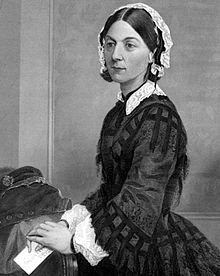 Florence NightingaleTo identify Florence Nightingale and find out information on her life.To identify Mary Seacole and find out information on her life. To recognize similarities & differences between past & today. To infer information from a written and/or visual account of a person’s life. To know about primary & secondary sources. To use still imagery to re-tell a life story  further develop empathy.To remember and recount events in chronological order. To develop research methods. To know about Victorian Britain. To know simple facts about the Crimean war.To know about the discovery of anti-biotics.Florence Nightingale – first nurse from Victorian times. Mary Seacole – a British-Jamaican lady who helped soldiers during the Crimean War. Victorian Era – 1837 – 1901 when Queen Victoria was alive.Crimean War – war between Britain, France & Turkey  & Russia in 1853.Chronological – events in time order.Infection – disease or illness caused by germs either through passing on from one person to another or unclean conditions.Military – soldiers who defend their country. 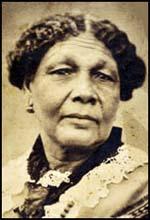 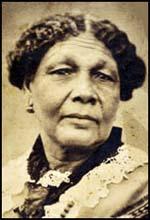 Mary SeacoleTo identify Florence Nightingale and find out information on her life.To identify Mary Seacole and find out information on her life. To recognize similarities & differences between past & today. To infer information from a written and/or visual account of a person’s life. To know about primary & secondary sources. To use still imagery to re-tell a life story  further develop empathy.To remember and recount events in chronological order. To develop research methods. To know about Victorian Britain. To know simple facts about the Crimean war.To know about the discovery of anti-biotics.Florence Nightingale – first nurse from Victorian times. Mary Seacole – a British-Jamaican lady who helped soldiers during the Crimean War. Victorian Era – 1837 – 1901 when Queen Victoria was alive.Crimean War – war between Britain, France & Turkey  & Russia in 1853.Chronological – events in time order.Infection – disease or illness caused by germs either through passing on from one person to another or unclean conditions.Military – soldiers who defend their country. 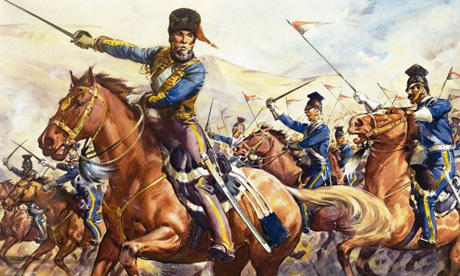 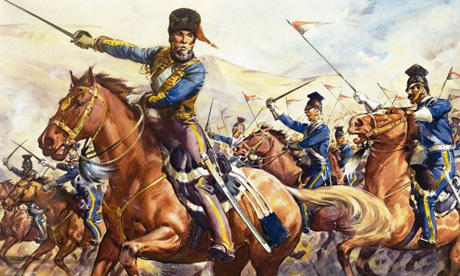 Painting of the Charge of the Light Brigade. 